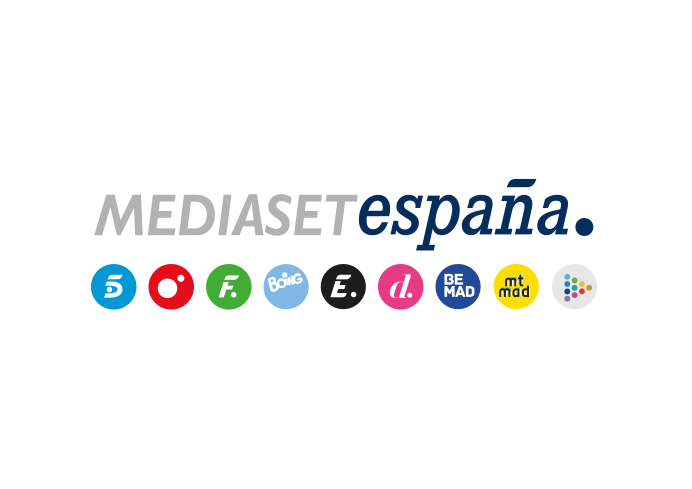 Madrid, 31 de julio de 2020Mediaset España, primer grupo de Comunicación que obtiene la certificación AENOR por sus protocolos frente a la COVID-19La Asociación Española de Normalización y Certificación (AENOR) concede este sello como reconocimiento a los sistemas de gestión y protocolos de la compañía y certifica que respetan los criterios y recomendaciones de las autoridades sanitariasMediaset España se ha convertido en la primera compañía del sector de la Comunicación en obtener el certificado AENOR por sus sistemas de prevención frente a la COVID-19.Este sello avala la efectividad de los protocolos puestos en marcha por la compañía para garantizar la salud de las personas y la sostenibilidad de la actividad empresarial y certifica que cumplen con las directrices y criterios establecidos por el Ministerio de Sanidad en materia de prevención e higiene frente a esta enfermedad. Para la concesión de este certificado, AENOR ha valorado aspectos como la gestión de riesgos específicos en la organización, la gestión de la salud laboral, las buenas prácticas de limpieza e higiene, las medidas organizativas, las medidas de protección, formación, información y comunicación, así como la gestión de la crisis y la continuidad de la actividad.En su firme compromiso con la lucha contra la COVID-19, Mediaset España ha puesto en marcha desde el comienzo de la pandemia rigurosos protocolos de higiene y seguridad, encaminados a velar por la salud de las personas que desempeñan su actividad profesional en la compañía: implantación del teletrabajo para más de un 65% de los empleados, reducción al mínimo de reuniones presenciales, restricción exhaustiva de las visitas, eliminación de público en los platós, implantación de medidas extraordinarias de higiene, desinfección y control de salud y una intensa campaña informativa para todos los trabajadores del grupo, son algunas de las medidas adoptadas. 